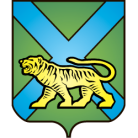 ТЕРРИТОРИАЛЬНАЯ ИЗБИРАТЕЛЬНАЯ КОМИССИЯ
ГОРОДА УССУРИЙСКАРЕШЕНИЕг. УссурийскО рассмотрении жалобыТыртычного А.А.09 августа 2018 года в территориальную избирательную комиссию города Уссурийска поступила жалоба Тыртычного Антон Александровича, которая была рассмотрена рабочей группой территориальной избирательной комиссии города Уссурийска по информационным спорам и иным вопросам информационного обеспечения выборов (далее – Рабочая группа).В жалобе указано, что размещенные предвыборные плакаты, на которых написано «Вместе мы сила! Сергей Клековкин» размещены на заборах, на электрических столбах по улицам: Советская, Некрасова, Комарова, Ермакова, на стенах жилых домов, в том числе дом 120 по улице Советская, дом 128 по улице Некрасова. Кроме того, заявитель указывает на нарушение размещения данных печатных материалов и просит комиссию принять необходимые меры по пресечению незаконной агитационной деятельности агитационного материала.10 августа 2018 года посредством уведомления был приглашен для дачи пояснений Клековкин Сергей Александрович, кандидат в депутаты Думы Уссурийского городского округа по одномандатному избирательному округу № 4, Сергей Александрович также  был приглашен на заседание Рабочей группы 12 августа 2018 г. в 10.00 часов и на заседание территориальной избирательной комиссии города Уссурийска 12 августа 2018 г. в 14.00 часов. 10 августа 2018 г. в территориальную избирательную комиссию города Уссурийска представлены письменные пояснения Клековкина С.А. В своей пояснительной Клековкин С.А. пояснил, что «волонтеры, которые занимались расклейкой моих агитационных материалов были ознакомлены с порядком распространения агитации и действовали исключительно в рамках установленных правил. Поэтому кто и когда осуществил расклейку материалов в местах для этого непредназначенных мне не известно. Предполагаю, что это действовали неизвестные мне лица с целью моей дискредитации в глазах избирателей округа № 4».Рабочая группа, всесторонне изучив содержание жалобы Тыртычного А.А., пояснения Клековкина С.А. пришла к следующим выводам:Из документов, представленных при выдвижении кандидата, следует, что 28 июня 2018 года в г. Уссурийск состоялась ХХХII Конференция местного отделения Всероссийской политической партии «ЕДИНАЯ РОССИЯ», на которой постановили «выдвинуть кандидатом в депутаты Думы Уссурийского городского округа на дополнительных выборах депутатов Думы Уссурийского городского округа по одномандатному избирательному округу № 4 Клековкина Сергея Александровича», 10 июля 2018 года Клековкиным С.А.  было представлено заявление о согласии баллотироваться кандидатом в депутаты Думы Уссурийского городского округа на дополнительных выборах депутатов Думы Уссурийского городского округа по одномандатному избирательному округу № 4 в территориальную избирательную комиссию города Уссурийска, на которую решением территориальной избирательной комиссии города Уссурийска  от 09 июня 2018 года № 79/647 были возложены полномочия окружной избирательной комиссии одномандатного избирательного округа № 4. В соответствии с частью 1 статьи 60 Избирательного кодекса Приморского края агитационный период для кандидата начинается со дня представления кандидатом в избирательную комиссию заявления о согласии баллотироваться. Из документов, представленных при выдвижении кандидата, следует, что 28 июня 2018 года в г. Уссурийск состоялась ХХХII Конференция местного отделения Всероссийской политической партии «ЕДИНАЯ РОССИЯ», на которой постановили «выдвинуть кандидатом в депутаты Думы Уссурийского городского округа на дополнительных выборах депутатов Думы Уссурийского городского округа по одномандатному избирательному округу № 4 Клековкина Сергея Александровича», 10 июля 2018 года Клековкиным С.А.  было представлено заявление о согласии баллотироваться кандидатом в депутаты Думы Уссурийского городского округа на дополнительных выборах депутатов Думы Уссурийского городского округа по одномандатному избирательному округу № 4 в территориальную избирательную комиссию города Уссурийска, на которую решением территориальной избирательной комиссии города Уссурийска от 09 июня 2018 года № 79/647 были возложены полномочия окружной избирательной комиссии одномандатного избирательного округа № 4. В соответствии с частью 1 статьи 60 Избирательного кодекса Приморского края агитационный период для кандидата начинается со дня представления кандидатом в избирательную комиссию заявления о согласии баллотироваться.В соответствии с Постановлением администрации Уссурийского городского округа Приморского края от 06.07.2018 г. № 1625 для размещения печатных агитационных материалов по дополнительным выборам депутатов Думы Уссурийского городского округа по одномандатным избирательным округам № 4 и № 9, назначенным на 26 августа 2018 года, выделены специальные места. Данное постановление вручено Клековкину С.А., 16.07.2018 г.  в помещении территориальной избирательной комиссии города Уссурийска и даны разъяснения, в чем имеется подпись в листе ознакомления с постановлением администрации Уссурийского городского округа от 06.07.2018 г. № 1625.Однако, на представленных фотоизображениях, отчетливо видно, что агитационный плакат «Вместе мы сила! Сергей Клековкин» размещен в неустановленных местах: на ограждениях, на электрических столбах по улицам: Советская, Некрасова, Комарова, Ермакова, на стенах жилых домов, в том числе дом 120 по улице Советская, дом 128 по улице Некрасова. Согласия собственников на размещение кандидат не предоставил.Кроме того, доводы кандидата о размещении его плакатов неизвестными ему лицами с целью его (кандидата) дискредитации в глазах избирателей округа № 4 не нашли своего подтверждения у членов Рабочей группы, так как представленные к жалобе фотографии печатных агитационных материалов схожи с экземплярами, представленными кандидатом в территориальную избирательную комиссию города Уссурийска. Руководствуясь приведенными доводами, рабочая группа усматривает нарушения в проведении предвыборной агитации кандидатом в депутаты Думы Уссурийского городского округа по одномандатному избирательному округу № 4 Клековкиным Сергеем Александровичем.На заседание комиссии был приглашен Тыртычный Антон Александрович, который в телефонном разговоре поддержал доводы, указанные в жалобе, но просил рассмотреть жалобу без его участия.На основании выше изложенного и руководствуясь 7, 8 статьи 65, частью 12 статьи 66 Избирательного кодекса Приморского края территориальная избирательная комиссия города Уссурийска, соглашаясь с предложением Рабочей группы, РЕШИЛА:Заявление Тыртычного Антона Александровича удовлетворить.Обратиться в правоохранительные органы с представлением о пресечении противоправной агитационной деятельности, а также о привлечении к ответственности виновных лиц. О принятых решениях уведомить заявителя.Разместить настоящее решение на официальном сайте администрации Уссурийского городского округа в разделе «Территориальная избирательная комиссия города Уссурийска» в информационно-телекоммуникационной сети «Интернет».Председатель комиссии				                    О.М. МихайловаСекретарь комиссии						                  Н.М. Божко12 августа 2018 года                       № 110/787 